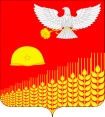 СОВЕТ ГЛЕБОВСКОГО СЕЛЬСКОГО ПОСЕЛЕНИЯКУЩЕВСКОГО РАЙОНАРЕШЕНИЕ23.12.2022 года   	 			                                   № 155х.ГлебовкаОб утверждении перспективного плана нормотворческой деятельности и графика проведения сессий Совета Глебовского сельского поселенияКущевского района на 2023 год.              На основании статьи 24 устава Глебовского сельского поселения Кущевского района, статей 4, 65 регламента Совета Глебовского сельского поселения Кущевского района и в целях организации работы, Совет Глебовского сельского поселения Кущевского района р е ш и л:             1. Утвердить план нормотворческой деятельности Совета Глебовского сельского поселения Кущевского района на 2023 год (приложение № 1).             2. Утвердить график проведения сессий Совета Глебовского сельского поселения Кущевского района на 2023 год (приложение № 2).             3. Контроль за выполнением настоящего решения оставляю за собой.             4. Решение вступает в силу со дня его подписания.Глава  Глебовского сельского поселения Кущевского района                                                                            А.В.ДудкоПРИЛОЖЕНИЕ № 1                                                                                                                                УТВЕРЖДЕН                                                                              решением Совета Глебовского                                                                                 сельского поселения                                                                      от 23.12.2022 г.  № 155 ПЛАНРАБОТЫ СОВЕТА ГЛЕБОВСКОГОСЕЛЬСКОГО ПОСЕЛЕНИЯ1 квартал2 квартал3 квартал4 кварталГлава Глебовского сельского поселенияКущёвского района                                                                        А.В.Дудко                                                                                                  ПРИЛОЖЕНИЕ № 2                                                                                                                                УТВЕРЖДЕН                                                                              решением Совета Глебовского                                                                                 сельского поселения                                                                               от 23.12. 2022 г. №  155График проведения сессий СоветаГлебовского сельского поселения Кущёвского района в 2023 годуГлава Глебовского сельского поселенияКущёвского района                                                                         А.В.Дудко№п/пМероприятияДатаОтветственные1.Отчет об исполнении бюджета за 2022 год, утверждение бюджета на 2023 годНоябрь 2022 годаянварь 2023  годаГлава с/п;Финансист;Планово-бюджетная комиссия2.О работе постоянных комиссий Совета Глебовского сельского поселенияОдин раз в месяцГлава Глебовского с\п3.О санитарном порядке, работе депутатов с населением. Помощь организаций, фермеров, предпринимателей техникой, финансовыми средствамивесеннийлетний осеннийпериодыГлава Глебовского с\пСпециалисты администрации4. Об оказании адресной материальной помощи гражданам пожилого возрастапостоянноГлава Глебовского с\пПланово-бюджетная комиссия5О работе  территориальной комиссии по профилактике  правонарушений в Глебовском сельском поселенииОдин раз в  месяцЧлены комиссии, депутатыКомиссия по социальным вопросам6О работе МУК «КДЦ Глебовского сельского поселения» по проведению праздничных мероприятий – 23 февраля, 8 марта, чествование ветеранов труда, День села, концертные программы. Участие в районных мероприятиях народного творчества. Работа кружков народного творчества.Один раз в два месяцаКомиссия по социальным вопросам7Отчет об исполнении бюджета в 1 квартале 2023 годамартфинансистПланово-бюджетная комиссия8Об исполнении плана по сбору налоговмартналоговикПланово-бюджетная комиссия9О работе по реализации Закона Краснодарского края от 21 июля 2008 года № 1539-КЗ «О мерах по профилактике безнадзорности и правонарушений несовершеннолетних в Краснодарском краеРабота комиссий, ДНДежемесячноГлава Глебовского с\п;Территориальная комиссия по профилактике правонарушений; ИДН№п/пМероприятияДатаОтветственные1.О наведении санитарного  порядка и благоустройстве территории Глебовского сельского поселениявесеннийлетний осеннийпериодыГлава Глебовского с\пСпециалисты администрации2О работе по управлению и распоряжению муниципальным имуществом Глебовского сельского поселенияМай-июньГлава Глебовского с\пФинансистПланово-бюджетная комиссия3.О выделении средств  на расходы по проведению плановой инвентаризации объектов недвижимости, принадлежащей физическим лицамапрельГлава Глебовского с\пФинансистПланово-бюджетная комиссия4.Об исполнении бюджета за 1 полугодие 2023годаиюньГлава Глебовского с\пФинансистПланово-бюджетная комиссия5.Об исполнении плана по сбору налоговиюньГлава Глебовского с\пФинансистПланово-бюджетная комиссияналоговик6.Об оказании адресной материальной помощи гражданам пожилого возрастапостоянноГлава Глебовского с\пПланово-бюджетная комиссия7О работе по реализации Закона Краснодарского края от 21 июля 2008 года № 1539-КЗ «О мерах по профилактике безнадзорности и правонарушений несовершеннолетних в Краснодарском краеРабота комиссий, ДНДежемесячноГлава Глебовского с\п;СП; ИДН№п/пМероприятияДатаОтветственные1.О борьбе с карантинными сорняками и санитарно-эпидемиологической обстановке на территории Глебовского сельского поселенияИюль-октябрьГлава с\пМобильная группаСпециалисты администрацииКомиссия по соц.вопросам2. О работе МУК «КДЦ Глебовского сельского поселения». августГлава Глебовского с\пДиректор МУК КДЦКомиссия по социальным вопросам3.О подготовке и проведении Дня селаавгустГлава Глебовского с\пСпециалисты администрацииДиректор МУК «ДК с. Ильинское»4.О работе объектов ЖКХ к работе осенне-зимний период 2023-2024 годовАвгуст - сентябрьГлава Глебовского с\п5.О работе по реализации Закона Краснодарского края от 21 июля 2008 года № 1539-КЗ «О мерах по профилактике безнадзорности и правонарушений несовершеннолетних в Краснодарском краеРабота комиссий, ДНДежемесячноГлава Глебовского с\пСП; ИДН6.Об оказании адресной материальной помощи гражданам пожилого возрастапостоянноГлава Глебовского с\пПланово-бюджетная комиссия№п/пМероприятияДатаОтветственные1.О работе по реализации Закона Краснодарского края от 21 июля 2008 года № 1539-КЗ «О мерах по профилактике безнадзорности и правонарушений несовершеннолетних в Краснодарском краеРабота комиссий, ДНДежемесячноГлава Глебовского с\п;СП; ИДН2.Об исполнении плана по сбору налоговноябрьГлава Глебовского с\пПланово-бюджетная комиссия3.Об оказании адресной материальной помощи гражданам пожилого возрастапостоянноГлава Глебовского с\пПланово-бюджетная комиссия4.О проекте бюджета Глебовского сельского поселения  на 2024 годноябрьГлава Глебовского с\пПланово-бюджетная комиссия5О работе по реализации Закона Краснодарского края от 21 июля 2008 года № 1539-КЗ «О мерах по профилактике безнадзорности и правонарушений несовершеннолетних в Краснодарском краеРабота комиссий, ДНДдекабрьГлава Глебовского с\пКомиссия по социальным вопросам№п\пДата, время проведенияНомер сессии102.02.2023 г.14.00№48224.03.2023  г14.00 ч№ 49321.04.2023  г14.00 ч№ 50423.05.2023 г14.00 ч№ 51523.06.2023 г14.00 ч№ 52621.07. 2023 г14.00 ч№ 53723. 08. 2023 г14.00 ч№ 54822. 09.2023 г14.00 ч№ 55920.10. 2023 г14.00 ч№ 561024. 11.2023 г14.00 ч№ 57 1123.12. 2023 г14.00 ч№ 58